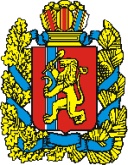 Муниципальное бюджетное учреждение Комплексный Центр социального обслуживания населения «Надежда» ПРИКАЗ «18» июля  2018 г.                                                                                      № 47-ОД Боготол  О мерах по недопущению составления  неофициальной отчетности и использования поддельных документов в муниципальном бюджетном  учреждении Комплексный Центр социального обслуживания  населения «Надежда»С целью недопущения составления неофициальной отчетности и использования поддельных документов в муниципальном бюджетном  учреждении Комплексный Центр социального обслуживания  населения «Надежда» в соответствии со статьей 13.3 Федерального закона от 25.12.2008 № 273-ФЗ «О противодействии коррупции»ПРИКАЗЫВАЮ:1.Установить персональную ответственность работников муниципального бюджетного учреждения Комплексный Центр социального обслуживания «Надежда» (далее — Учреждение) за составление неофициальной отчетности и использования поддельных документов, в чьи должностные обязанности входит подготовка, составление, представление, направление отчетности и иных документов Учреждения.2.Руководителям структурных подразделений Учреждения осуществлять постоянное проведение проверок на предмет подлинности документов, образующихся в курируемых ими сферах деятельности.3.При проведении проверок учитывать, что подлинность документов устанавливается путем проверки реальности имеющихся в них подписей должностных лиц и соответствия составления документов датам отражения в них операций, информации, фактов и т.д. При чтении документов, после установления их подлинности, проверять документы по существу, то есть с точки зрения достоверности, законности отраженных в них хозяйственных операций, информации, фактах и т. д. Достоверность операций, зафиксированных в документах, проверяется изучением этих и взаимосвязанных с ними документов, опросом соответствующих должностных лиц, осмотром объектов в натуре и т.д. Законность отраженных в документах операций устанавливается путем проверки их соответствия действующему законодательству.4.Руководителям структурных подразделений Учреждения при выявлении фактов использования поддельных документов незамедлительно информировать директора Учреждения.5.Возложить персональную ответственность за исполнение пунктов 2, 3, 4 настоящего приказа на руководителей структурных подразделений Учреждения.6. Утвердить дополнительный план работы на 2018 год по противодействию коррупции  согласно приложения к приказу.7.Специалисту по кадрам Витнер Е.А ознакомить работников Учреждения с настоящим приказом.7.Контроль за исполнением настоящего приказа оставляю за собой. Директор МБУ КЦСОН «Надежда»                                          В.М. Сакова.